Цель «Привлечение клиентов»ОтчетПериод: с 01.01.2018 по 31.12.2018Перспектива стратегической карты: КлиентыОценки достижения целиПоказатели достижения целиПричинно-следственные связи целиВлияет на достижение целейЗависит от достижения целейПроекты, направленные на достижение целиСтатусСтатусПериодОценка достиженияИндикатор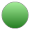 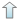 Январь 2018106,132%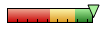 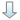 Февраль 201896,75%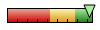 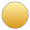 Март 201870,167%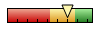 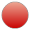 Апрель 201840,12%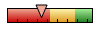 Май 2018-28,933%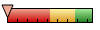 Июнь 201860,833%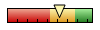 Июль 20188,4%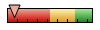 Август 201840,5%Сентябрь 201835,64%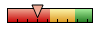 Октябрь 201866,5%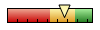 Ноябрь 2018107,605%Декабрь 2018101,537%№НазваниеНазваниеЕдиница измеренияЦелевое значениеЦелевая датаЗначения за периодЗначения за периодЗначения за периодЗначения за периодЗначения за периодЗначения за период№НазваниеНазваниеЕдиница измеренияЦелевое значениеЦелевая датаСтатусСтатусПериодПлан ФактИндикатор1.Количество привлеченных клиентовшт.3501.01.2019Январь 20183538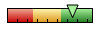 1.Количество привлеченных клиентовшт.3501.01.2019Февраль 20183532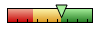 1.Количество привлеченных клиентовшт.3501.01.2019Март 20183530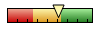 1.Количество привлеченных клиентовшт.3501.01.2019Апрель 20183525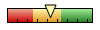 1.Количество привлеченных клиентовшт.3501.01.2019Май 20183515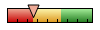 1.Количество привлеченных клиентовшт.3501.01.2019Июнь 201835301.Количество привлеченных клиентовшт.3501.01.2019Июль 201835151.Количество привлеченных клиентовшт.3501.01.2019Август 20183520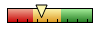 1.Количество привлеченных клиентовшт.3501.01.2019Сентябрь 201835251.Количество привлеченных клиентовшт.3501.01.2019Октябрь 20183528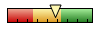 1.Количество привлеченных клиентовшт.3501.01.2019Ноябрь 201835381.Количество привлеченных клиентовшт.3501.01.2019Декабрь 20183541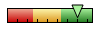 2.Затраты на привлечение одного клиентаfxруб.170001.01.2019Январь 20181714.291763.16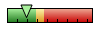 2.Затраты на привлечение одного клиентаfxруб.170001.01.2019Февраль 20181714.291562.5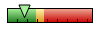 2.Затраты на привлечение одного клиентаfxруб.170001.01.2019Март 20181714.292333.33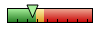 2.Затраты на привлечение одного клиентаfxруб.170001.01.2019Апрель 20181714.292960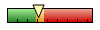 2.Затраты на привлечение одного клиентаfxруб.170001.01.2019Май 20181714.294533.33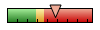 2.Затраты на привлечение одного клиентаfxруб.170001.01.2019Июнь 20181714.292666.67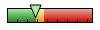 2.Затраты на привлечение одного клиентаfxруб.170001.01.2019Июль 20181714.293200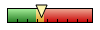 2.Затраты на привлечение одного клиентаfxруб.170001.01.2019Август 20181714.292500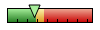 2.Затраты на привлечение одного клиентаfxруб.170001.01.2019Сентябрь 20181714.293120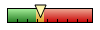 2.Затраты на привлечение одного клиентаfxруб.170001.01.2019Октябрь 20181714.292285.71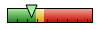 2.Затраты на привлечение одного клиентаfxруб.170001.01.2019Ноябрь 20181714.291710.53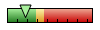 2.Затраты на привлечение одного клиентаfxруб.170001.01.2019Декабрь 20181714.292195.12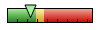 №НазваниеПерспектива стратегической карты1.Увеличение количества клиентовФинансы№НазваниеПерспектива стратегической карты1.Повышение качества проектных работВнутренние бизнес-процессы№НазваниеДата начала (факт)Дата завершения (факт)1.Разработка новой методологии изучения удовлетворенности клиентов20.01.20182.Формирование сети представителей по регионам Поволжского федерального округа25.02.2018